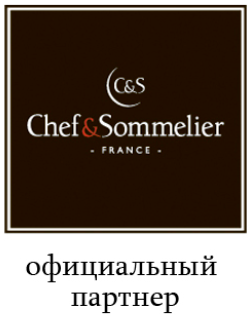 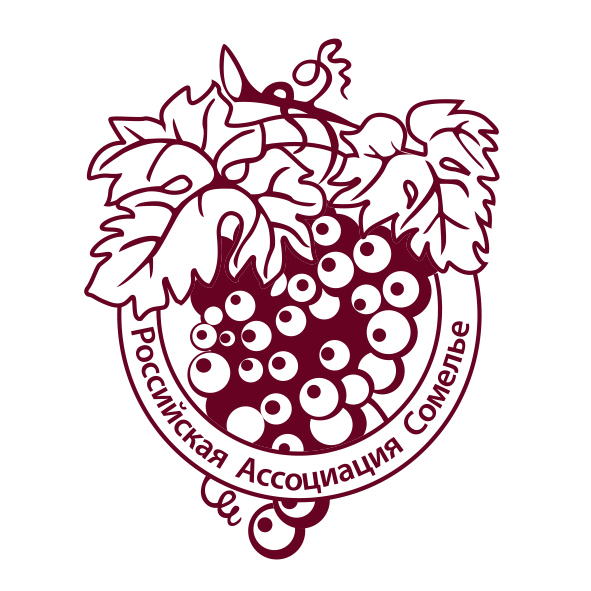 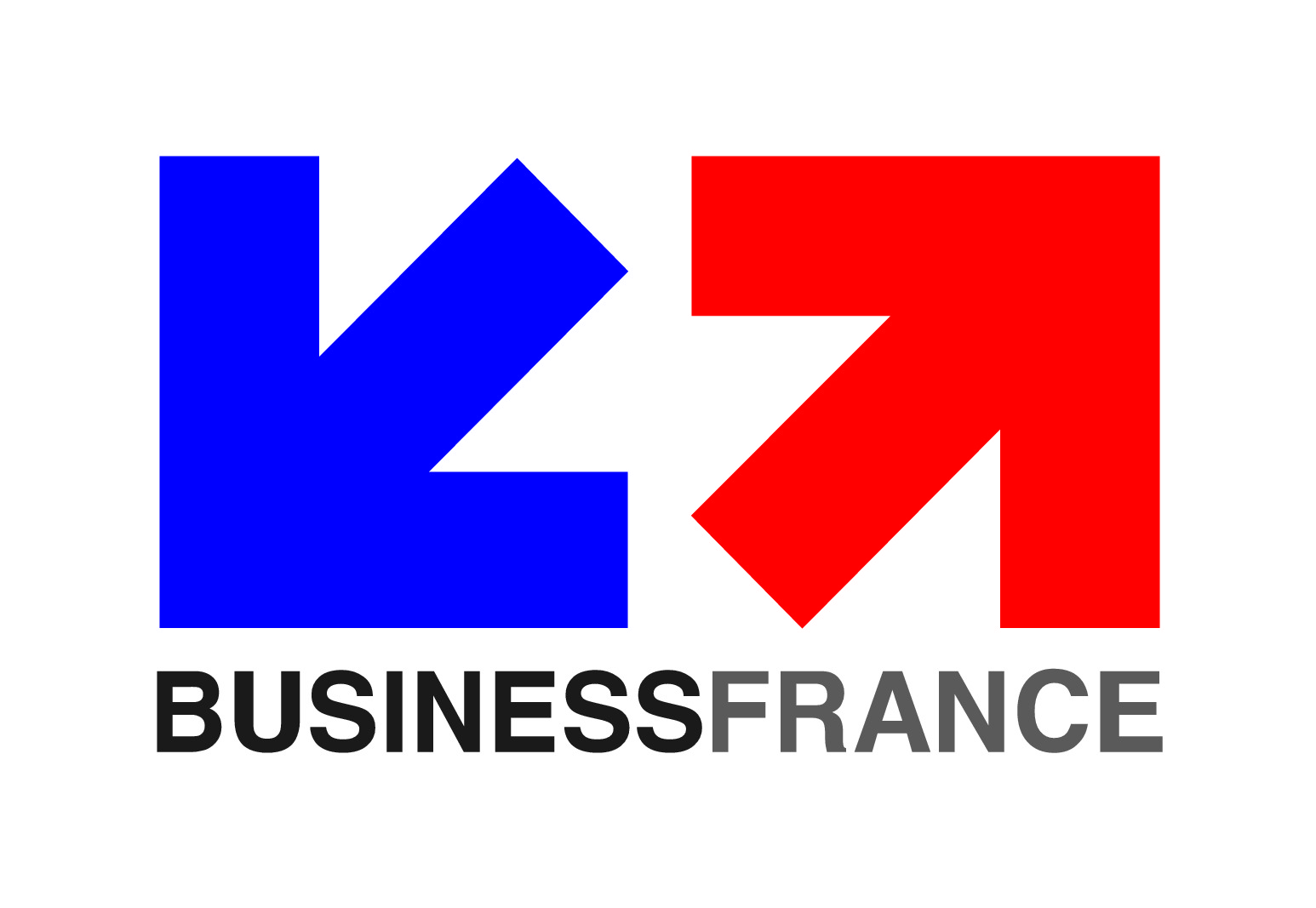 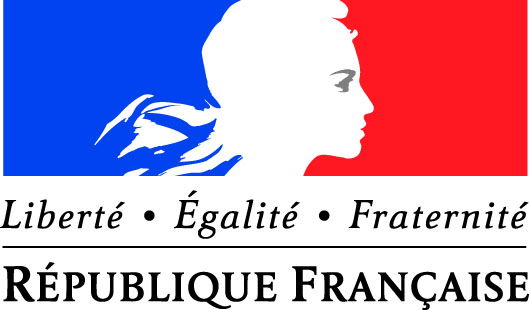 Участники:Александр Рассадкин - победитель XV Российского Конкурса Сомелье, Президент Санкт петербургской Ассоциации Сомелье (СпАС) / Санкт-ПетербургАлексей Баранок - Академия сомелье / Санкт-Петербург Владислав Маркин - победитель XIII Российского Конкурса Сомелье. Сертифицированный сомелье A.S.I. Шеф-сомелье, White Rabbit Family / МоскваГригорий Чегодаев - Шеф-сомелье отеля Атон / КраснодареЕвгений Шамов - Шеф-сомелье BeefZavod / Санкт-ПетербургИгорь Ершов - финалист Балтийского кубка / Санкт-ПетербургМаксим Гребеник - Simple Wine / Санкт-ПетербургНадежда Косенко - победительница Второго женского конкурса сомелье / р-н Макаронники / Санкт-Петербург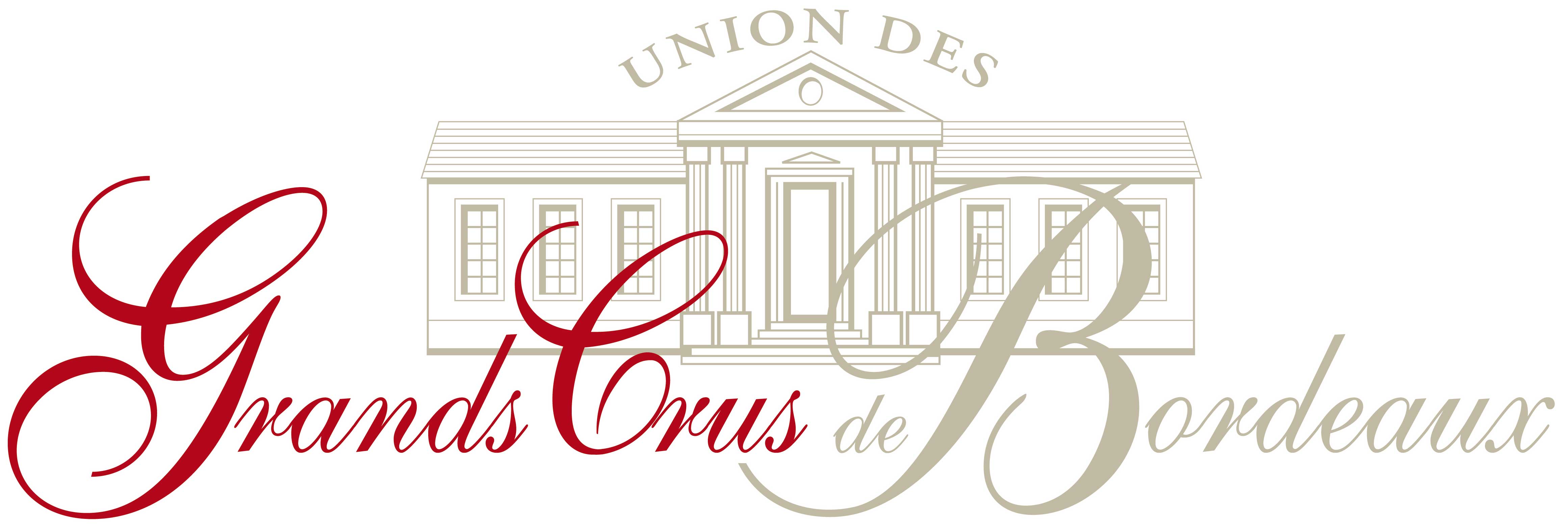 Ольга Лящук - финалистка Второго женского конкурса сомелье, Шеф-сомелье @Twins Wine Bar / МоскваРоман Сосновский - Амбассадор Ramon Bilbao / МоскваРуслан Деветьяров - Brand-Ambassador компании L-wine / Москва